Online timetable for WB 13th September 2021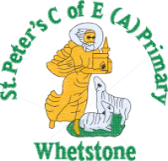 Year 4                                                                                           Online timetable for WB 20th September 2021Year 4                                                                                                 Online timetable for WB 27th September 2021Year 4                                                                                                 Online timetable for WB 4th October 2021Year 4                                                                                                 Online timetable for WB 11th October 2021Year 4MondayTuesdayTuesdayWednesdayThursdayFridayReadingStory :  Stig of the Dumphttps://content.twinkl.co.uk/resource/f7/2d/T2-E-941-Stig-of-the-Dump-Rewriting-Challenge-Activity.pdf?__token__=exp=1600433035~acl=%2Fresource%2Ff7%2F2d%2FT2-E-941-Stig-of Read a different  book at home or the internet.  Discuss the characters in the book.Read a different  book at home or the internet.  Discuss the characters in the book.Story : Stig of the Dumphttps://www.twinkl.co.uk/resource/t2-e-1661-stig-of-the-dump-character-profile-writing-frame-pack Story – Stig of the DumpDraw a picture of the character you described yesterday.Read your school books or books from home independently to an adult. Can you retell an adult what you have just read about. Including characters and setting 6Writing / Punctuation / Grammarhttps://classroom.thenational.academy/lessons/to-engage-with-the-text-6mw38cLesson 1https://classroom.thenational.academy/lessons/to-answer-questions-on-the-text-part-1-cru68t Lesson 2 https://classroom.thenational.academy/lessons/to-analyse-characters-c8w3jt Lesson 3https://classroom.thenational.academy/lessons/to-analyse-characters-c8w3jt Lesson 3https://classroom.thenational.academy/lessons/to-answer-questions-on-the-text-part-2-crv66c Lesson 4https://classroom.thenational.academy/lessons/to-analyse-the-authors-use-of-language-cnj3cr Lesson 5Mathshttps://classroom.thenational.academy/lessons/finding-all-possible-numbers-that-could-have-been-rounded-to-a-multiple-of-ten-crrp8cLesson 6https://classroom.thenational.academy/lessons/rounding-2-and-3-digit-numbers-to-the-nearest-100-ctgparLesson 7https://classroom.thenational.academy/lessons/applying-place-value-knowledge-to-problem-solving-71jketLesson 8https://classroom.thenational.academy/lessons/applying-place-value-knowledge-to-problem-solving-71jketLesson 8https://classroom.thenational.academy/lessons/finding-solutions-to-a-problem-c4t38cLesson 9https://classroom.thenational.academy/lessons/place-value-application-lesson-6dk3er Lesson 10TopicPhysical- https://www.youtube.com/watch?v=4wzoy_J3I_c&safe=true PHSE – https://classroom.thenational.academy/lessons/hazards-in-the-home-6mt68c PHSE – https://classroom.thenational.academy/lessons/hazards-in-the-home-6mt68c Topic – https://classroom.thenational.academy/lessons/hazards-in-the-home-6mt68c ICT –  TTRockstars TimetablesPhysical – https://www.youtube.com/watch?v=BYnBVFa3DZw&safe=true MondayTuesdayTuesdayWednesdayThursdayFridayReadingStory :  Stig of the DumpWatch Stig of the Dump, how is it different to the book ?Which version do you prefer and why ?Read something you wouldn’t usually read. A TV magazine, an instruction manual, a recipe book etc. Talk about how different they are to a story and how you know it isn’t a story.  Read something you wouldn’t usually read. A TV magazine, an instruction manual, a recipe book etc. Talk about how different they are to a story and how you know it isn’t a story.  Story : Stig of the Dumphttps://classroom.thenational.academy/lessons/to-analyse-the-authors-use-of-language-cnj3cr Story – Stig of the DumpCan you write down the words the author uses to describe Stig. Can you now think of some of your own. Read your school books or books from home independently to an adult. Can you retell an adult what you have just read about. Including characters and setting 6Writing / Punctuation / GrammarAbstract Nouns https://classroom.thenational.academy/lessons/to-explore-word-class-68tkjc?from_query=abstract+nouns Lesson 1https://classroom.thenational.academy/lessons/to-answer-questions-on-the-text-part-1-cru68tLesson 2 https://classroom.thenational.academy/lessons/to-analyse-characters-c8w3jt Lesson 3https://classroom.thenational.academy/lessons/to-analyse-characters-c8w3jt Lesson 3https://classroom.thenational.academy/lessons/to-answer-questions-on-the-text-part-2-crv66c Lesson 4https://classroom.thenational.academy/lessons/to-analyse-the-authors-use-of-language-cnj3cr Lesson 5Mathshttps://classroom.thenational.academy/lessons/adding-and-subtracting-1-digit-numbers-tofrom-3-digit-numbers-68uk4e Lesson 1https://classroom.thenational.academy/lessons/adding-multiples-of-10-to-3-digit-numbers-cgwp6d Lesson 2https://classroom.thenational.academy/lessons/subtracting-multiples-of-10-from-3-digit-numbers-61k34t Lesson 3https://classroom.thenational.academy/lessons/subtracting-multiples-of-10-from-3-digit-numbers-61k34t Lesson 3https://classroom.thenational.academy/lessons/adding-and-subtracting-multiples-of-100-tofrom-3-digit-numbers-crw62d Lesson 4https://classroom.thenational.academy/lessons/adding-two-3-digit-numbers-without-regrouping-c4uk8r Lesson 5TopicPhysical- https://www.youtube.com/watch?v=4wzoy_J3I_c&safe=true PHSE – https://classroom.thenational.academy/lessons/king-of-the-road-6mu36t PHSE – https://classroom.thenational.academy/lessons/king-of-the-road-6mu36t Topic – https://classroom.thenational.academy/lessons/what-are-the-similarities-and-differences-between-stone-age-periods-cdhk2d ICT –  TTRockstars TimetablesPhysical – https://www.youtube.com/watch?v=BYnBVFa3DZw&safe=true MondayTuesdayTuesdayWednesdayThursdayFridayReadingStory :  Stig of the DumpWatch Stig of the Dump, how is it different to the book ?Which version do you prefer and why ?Read something you wouldn’t usually read. A TV magazine, an instruction manual, a recipe book etc. Talk about how different they are to a story and how you know it isn’t a story.  Read something you wouldn’t usually read. A TV magazine, an instruction manual, a recipe book etc. Talk about how different they are to a story and how you know it isn’t a story.  Story : Stig of the Dumphttps://classroom.thenational.academy/lessons/to-analyse-the-authors-use-of-language-cnj3cr Story – Stig of the DumpCan you write down the words the author uses to describe Stig. Can you now think of some of your own. Read your school books or books from home independently to an adult. Can you retell an adult what you have just read about. Including characters and setting Writing / Punctuation / Grammarhttps://classroom.thenational.academy/lessons/to-analyse-a-film-clip-and-order-the-story-68tkct Lesson 1https://classroom.thenational.academy/lessons/to-investigate-suffixes-ate-en-6dj34d Lesson 2 https://classroom.thenational.academy/lessons/to-explore-complex-sentences-68wp8c Lesson 3https://classroom.thenational.academy/lessons/to-explore-complex-sentences-68wp8c Lesson 3https://classroom.thenational.academy/lessons/to-generate-vocabulary-ccwk2t Lesson 4https://classroom.thenational.academy/lessons/to-develop-a-rich-understanding-of-words-associated-with-the-countryside-part-1-75hk0e Lesson 5Mathshttps://classroom.thenational.academy/lessons/subtracting-two-3-digit-numbers-without-regrouping-60r3cc Lesson 6https://classroom.thenational.academy/lessons/applying-rounding-for-estimating-adding-65j62r Lesson 7https://classroom.thenational.academy/lessons/applying-rounding-for-estimating-subtracting-64w34c Lesson 8https://classroom.thenational.academy/lessons/applying-rounding-for-estimating-subtracting-64w34c Lesson 8https://classroom.thenational.academy/lessons/adding-two-3-digit-numbers-regrouping-in-one-column-cmt64e Lesson 9https://classroom.thenational.academy/lessons/adding-two-3-digit-numbers-regrouping-in-multiple-columns-74u3ce Lesson 10TopicPhysical- https://www.youtube.com/watch?v=4wzoy_J3I_c&safe=true PHSE – https://classroom.thenational.academy/lessons/king-of-the-road-6mu36t PHSE – https://classroom.thenational.academy/lessons/king-of-the-road-6mu36t Topic – https://classroom.thenational.academy/lessons/what-are-the-different-components-in-an-electrical-circuit-cdk34d ICT –  TTRockstars TimetablesPhysical – https://www.youtube.com/watch?v=BYnBVFa3DZw&safe=true MondayTuesdayTuesdayWednesdayThursdayFridayReadingStory :  Stig of the DumpWatch the end of Stig of the Dump and then write a review about the film.Read something you wouldn’t usually read. A TV magazine, an instruction manual, a recipe book etc. Talk about how different they are to a story and how you know it isn’t a story.  Read something you wouldn’t usually read. A TV magazine, an instruction manual, a recipe book etc. Talk about how different they are to a story and how you know it isn’t a story.  Story : Stig of the Dumphttps://classroom.thenational.academy/lessons/to-analyse-the-authors-use-of-language-cnj3cr Story – Stig of the DumpCan you write down the words the author uses to describe Stig. Can you now think of some of your own. Read your school books or books from home independently to an adult. Can you retell an adult what you have just read about. Including characters and setting Writing / Punctuation / Grammarhttps://classroom.thenational.academy/lessons/to-plan-the-opening-of-the-story-c4rpad https://classroom.thenational.academy/lessons/to-practise-and-apply-knowledge-of-suffixes-ate-en-chjp6c https://classroom.thenational.academy/lessons/to-write-the-opening-of-the-story-c4v34e https://classroom.thenational.academy/lessons/to-write-the-opening-of-the-story-c4v34e https://classroom.thenational.academy/lessons/to-plan-the-build-up-of-the-story-c8vkge https://classroom.thenational.academy/lessons/to-write-the-build-up-of-the-story-6mukae Mathshttps://classroom.thenational.academy/lessons/subtracting-3-digit-numbers-regrouping-tens-to-ones-cgwk8t Lesson 11https://classroom.thenational.academy/lessons/subtracting-3-digit-numbers-regrouping-hundreds-to-tens-c9h66t Lesson 12https://classroom.thenational.academy/lessons/subtracting-3-digit-numbers-regrouping-in-multiple-columns-74rkce Lesson 13https://classroom.thenational.academy/lessons/subtracting-3-digit-numbers-regrouping-in-multiple-columns-74rkce Lesson 13https://classroom.thenational.academy/lessons/solving-addition-and-subtraction-word-problems-6mw3ct Lesson 14https://classroom.thenational.academy/lessons/solving-word-problems-with-unknown-values-cgtpcd Lesson 15TopicPhysical- https://www.youtube.com/watch?v=4wzoy_J3I_c&safe=true PHSE – https://classroom.thenational.academy/lessons/king-of-the-road-6mu36t PHSE – https://classroom.thenational.academy/lessons/king-of-the-road-6mu36t Topic – https://classroom.thenational.academy/lessons/which-animals-lived-in-prehistoric-britain-cgw6cd?from_query=cave+men ICT –  TTRockstars TimetablesPhysical – https://www.youtube.com/watch?v=BYnBVFa3DZw&safe=true MondayTuesdayTuesdayWednesdayThursdayFridayReadingStory :  Stig of the DumpWatch the end of Stig of the Dump and then write a review about the film.Read something you wouldn’t usually read. A TV magazine, an instruction manual, a recipe book etc. Talk about how different they are to a story and how you know it isn’t a story.  Read something you wouldn’t usually read. A TV magazine, an instruction manual, a recipe book etc. Talk about how different they are to a story and how you know it isn’t a story.  Story : Stig of the Dumphttps://classroom.thenational.academy/lessons/to-analyse-the-authors-use-of-language-cnj3cr Story – Stig of the DumpCan you write down the words the author uses to describe Stig. Can you now think of some of your own. Read your school books or books from home independently to an adult. Can you retell an adult what you have just read about. Including characters and setting Writing / Punctuation / Grammarhttps://classroom.thenational.academy/lessons/to-plan-the-opening-of-the-story-c4rpad https://classroom.thenational.academy/lessons/to-practise-and-apply-knowledge-of-suffixes-ate-en-chjp6c https://classroom.thenational.academy/lessons/to-write-the-opening-of-the-story-c4v34e https://classroom.thenational.academy/lessons/to-write-the-opening-of-the-story-c4v34e https://classroom.thenational.academy/lessons/to-plan-the-build-up-of-the-story-c8vkge https://classroom.thenational.academy/lessons/to-write-the-build-up-of-the-story-6mukae Mathshttps://classroom.thenational.academy/lessons/measuring-lengths-to-the-nearest-cm-or-mm-65k64dLesson 1https://classroom.thenational.academy/lessons/measuring-length-and-drawing-lines-of-a-given-length-in-mixed-units-69j3edLesson 2https://classroom.thenational.academy/lessons/making-appropriate-estimates-of-length-by-comparing-69hk8c Lesson 3https://classroom.thenational.academy/lessons/making-appropriate-estimates-of-length-by-comparing-69hk8c Lesson 3https://classroom.thenational.academy/lessons/length-and-measurement-application-ccr68eLesson 4https://classroom.thenational.academy/lessons/to-calculate-perimeters-of-2d-shapes-in-cm-and-mm-cnj3aeLesson 5TopicPhysical- https://www.youtube.com/watch?v=4wzoy_J3I_c&safe=true PHSE – https://classroom.thenational.academy/lessons/king-of-the-road-6mu36t PHSE – https://classroom.thenational.academy/lessons/king-of-the-road-6mu36t Topic – https://classroom.thenational.academy/lessons/which-animals-lived-in-prehistoric-britain-cgw6cd?from_query=cave+men ICT –  TTRockstars TimetablesPhysical – https://www.youtube.com/watch?v=BYnBVFa3DZw&safe=true 